尊敬的先生/女士：1	我谨通知您，国际电联“多媒体业务性能、服务质量和体验质量”讲习班将于2018年3月19至20日在塞内加尔达喀尔由塞内加尔邮电管理局（ARTP）热情承办。讲习班之后，将于2018年3月21和22日（上午）举行第12/12号课题“电信网络服务质量操作方面问题”报告人组会议，并于2018年3月22日（下午）和3月23日（全天）举办ITU-T第12研究组非洲区域组（SG12RG-AFR）会议及相关的缩小标准化差距（BSG）实践培训。2	讲习班将用英文和法文进行。3	国际电联成员国、部门成员、部门准成员和学术机构以及国际电联成员国中任何有意为此工作做贡献的个人均可参加讲习班。这里所指的“个人”亦包括作为国际、区域性和国家组织成员的个人。讲习班不收取任何费用，但座席数量有限，而且不提供与会补贴。4	讲习班针对所有利益攸关方，旨在确定和讨论当前在多媒体业务网络性能、服务质量（QoS）和体验质量（QoE）方面的趋势，其中涉及相关政策和监管框架、客户行为以及确保服务质量和体验质量的策略。讲习班由ITU-T第12研究组（性能、服务质量和体验质量）下设的服务质量改善组（QSDG）为响应有关“国际电联电信标准化部门为提高对服务质量相关最佳做法和政策的认识而推出举措” WTSA-16第95号决议而举办的。5	包括实用信息和活动日程在内的讲习班相关信息将在活动网站上提供：https://www.itu.int/en/ITU-T/Workshops-and-Seminars/qos/201803/Pages/default.aspx。该网站将随时更新，增添或修改相关信息。请与会者定期查看最新信息。6	会场将提供无线局域网设施。7	所有计划参加讲习班的与会者均必须进行注册。请在2018年3月14日之前填妥此处https://www.itu.int/online/edrs/REGISTRATION/edrs.registration.form?_eventid=3001057的在线注册表。请注意，此讲习班的与会者必须进行预注册，且预注册仅以在线方式进行。8	如有需要，必须尽快向驻贵国的比利时代表机构（使馆或领事馆）申请签证。如果贵国没有此类机构，则请向驻离出发国最近的国家的此类机构申请。签证的补充信息将在活动网站上提供。顺致敬意！（原件已签）电信标准化局主任李在摄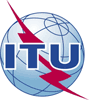 国 际 电 信 联 盟电信标准化局国 际 电 信 联 盟电信标准化局2018年1月30日，日内瓦2018年1月30日，日内瓦文号：电信标准化局第70号通函TSB Events/MA电信标准化局第70号通函TSB Events/MA致：-	国际电联各成员国主管部门；-	ITU-T部门成员；-	ITU-T部门准成员；-	国际电联学术成员致：-	国际电联各成员国主管部门；-	ITU-T部门成员；-	ITU-T部门准成员；-	国际电联学术成员联系人：Martin ADOLPHMartin ADOLPH致：-	国际电联各成员国主管部门；-	ITU-T部门成员；-	ITU-T部门准成员；-	国际电联学术成员致：-	国际电联各成员国主管部门；-	ITU-T部门成员；-	ITU-T部门准成员；-	国际电联学术成员电话：+41 22 730 6828+41 22 730 6828致：-	国际电联各成员国主管部门；-	ITU-T部门成员；-	ITU-T部门准成员；-	国际电联学术成员致：-	国际电联各成员国主管部门；-	ITU-T部门成员；-	ITU-T部门准成员；-	国际电联学术成员传真：+41 22 730 5853+41 22 730 5853致：-	国际电联各成员国主管部门；-	ITU-T部门成员；-	ITU-T部门准成员；-	国际电联学术成员致：-	国际电联各成员国主管部门；-	ITU-T部门成员；-	ITU-T部门准成员；-	国际电联学术成员电子邮件:tsbevents@itu.inttsbevents@itu.int抄送：-	ITU-T各研究组正副主席；-	电信发展局主任；-	无线电通信局主任抄送：-	ITU-T各研究组正副主席；-	电信发展局主任；-	无线电通信局主任事由:国际电联“多媒体业务性能、服务质量和体验质量”讲习班
（2018年3月19-20日，塞内加尔达喀尔）国际电联“多媒体业务性能、服务质量和体验质量”讲习班
（2018年3月19-20日，塞内加尔达喀尔）国际电联“多媒体业务性能、服务质量和体验质量”讲习班
（2018年3月19-20日，塞内加尔达喀尔）国际电联“多媒体业务性能、服务质量和体验质量”讲习班
（2018年3月19-20日，塞内加尔达喀尔）